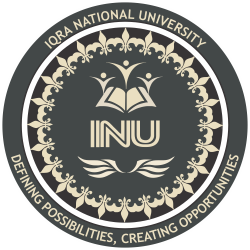 Assignment No. 01Assignment Title: Role of Software in our daily lifeCourse Name: Introduction to Software EngineeringSubmitted By:Student 1 Name (ID)Student 2 Name (ID)BS (SE) Section: ASubmitted To:Sir JklmnoDated: 28 February 2019Department of Computer Science, IQRA National University, Peshawar Pakistan